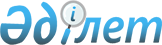 О внесении изменения в распоряжение Премьер-Министра Республики Казахстан от 3 мая 2016 года № 33-р "О создании Совета по экономической политике"Распоряжение Премьер-Министра Республики Казахстан от 27 июня 2022 года № 106-р
      Внести в распоряжение Премьер-Министра Республики Казахстан от 3 мая 2016 года № 33-р "О создании Совета по экономической политике" следующее изменение:
      в составе Совета по экономической политике, утвержденном указанным распоряжением:
      строки:
      "Министр труда и социальной защиты населения Республики Казахстан";
      "председатель правления акционерного общества "Фонд национального благосостояния "Самрук-Казына" (по согласованию) 
      председатель правления акционерного общества "Национальный управляющий холдинг "Байтерек" (по согласованию) 
      председатель президиума Национальной палаты предпринимателей Республики Казахстан "Атамекен" или председатель правления Национальной палаты предпринимателей Республики Казахстан "Атамекен" (по согласованию)" исключить.
					© 2012. РГП на ПХВ «Институт законодательства и правовой информации Республики Казахстан» Министерства юстиции Республики Казахстан
				
      Премьер-Министр 

А. Смаилов
